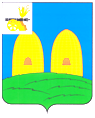 АДМИНИСТРАЦИЯКИРИЛЛОВСКОГО СЕЛЬСКОГО ПОСЕЛЕНИЯРОСЛАВЛЬСКОГО РАЙОНА СМОЛЕНСКОЙ ОБЛАСТИП О С Т А Н О В Л Е Н И ЕПРОГРАММА ЭНЕРГОСБЕРЕЖЕНИЯ И ПОВЫШЕНИЯ ЭНЕРГЕТИЧЕСКОЙ ЭФФЕКТИВНОСТИ НА 2021 – 2023 ГГ.АДМИНИСТРАЦИИ КИРИЛЛОВСКОГО СЕЛЬСКОГО ПОСЕЛЕНИЯ РОСЛАВЛЬСКОГО РАЙОНА СМОЛЕНСКОЙ ОБЛАСТИПЕРЕЧЕНЬ ОСНОВНЫХ РАЗДЕЛОВ ПРОГРАММЫРАЗДЕЛ 1.Паспорт программы энергосбережения и повышения энергетической эффективности.РАЗДЕЛ 2. Расчет целевых показателей программы энергосбережения и повышения энергетической эффективности организаций с участием государства и муниципальных образований.РАЗДЕЛ 3. Краткая характеристика объекта. Анализ потребления энергетических ресурсов за предшествующий период.РАЗДЕЛ 4. Определение потенциала снижения потребления ресурсов и целевого уровня экономии ресурсов на период действия программы энергосбережения.РАЗДЕЛ 5. Перечень мероприятий по энергосбережению и повышению энергоэффективности, направленный на достижение значений целевых показателей.РАЗДЕЛ 6. Система мониторинга, управления и контроля за ходом выполнения программы.РАЗДЕЛ 1Паспорт программы энергосбережения иповышения энергетической эффективностиРАЗДЕЛ 2РАСЧЕТ ЦЕЛЕВЫХ ПОКАЗАТЕЛЕЙ ПРОГРАММЫ ЭНЕРГОСБЕРЕЖЕНИЯ И ПОВЫШЕНИЯ ЭНЕРГЕТИЧЕСКОЙ ЭФФЕКТИВНОСТИ ОРГАНИЗАЦИЙ С УЧАСТИЕМ ГОСУДАРСТВА И МУНИЦИПАЛЬНЫХ ОБРАЗОВАНИЙСВЕДЕНИЯ О ЦЕЛЕВЫХ ПОКАЗАТЕЛЯХ ПРОГРАММЫ ЭНЕРГОСБЕРЕЖЕНИЯ И ПОВЫШЕНИЯ ЭНЕРГЕТИЧЕСКОЙ ЭФФЕКТИВНОСТИЗНАЧЕНИЯ ИНДИКАТОРОВ, НЕОБХОДИМЫХ ДЛЯ РАСЧЕТА ЦЕЛЕВЫХ ПОКАЗАТЕЛЕЙ ПРОГРАММЫ ЭНЕРГОСБЕРЕЖЕНИЯ И ПОВЫШЕНИЯ ЭНЕРГЕТИЧЕСКОЙ ЭФФЕКТИВНОСТИРАЗДЕЛ 3КРАТКАЯ ХАРАКТЕРИСТИКА ОБЪЕКТА.АНАЛИЗ ПОТРЕБЛЕНИЯ ЭНЕРГЕТИЧЕСКИХ РЕСУРСОВ ЗА ПРЕДШЕСТВУЮЩИЙ ПЕРИОДОБЩИЕ СВЕДЕНИЯ ОБ ОРГАНИЗАЦИИНа балансе Администрации находится одно здание:ХАРАКТЕРИСТИКА СИСТЕМЫ ЭЛЕКТРОСНАБЖЕНИЯПоставщиком электрической энергии является филиал «СмоленскАтомЭнергоСбыт» АО «АтомЭнергоСбыт». Граница балансовой принадлежности по зданию.Система электроснабжения имеет 1 ввод, оснащенный прибором учета ЦЭ6807Б №0755080903277252 (год поверки – 2020 г.).Система внутреннего освещения включает в себялюминесцентные светильники в количестве 2 шт. мощностью по 72 Вт., светодиодные светильники в количестве 5 шт. мощностью по 75 Вт, лампы накаливания в количестве 5 шт. мощностью по 75 Вт.ХАРАКТЕРИСТИКА СИСТЕМЫТЕПЛОСНАБЖЕНИЯВ здании Администрации 1 ввод природного газа с установленным прибором учета СГД-G4 №8357594 (год поверки – 2021 г.).В здании Администрации установлены оконные блоки ПВХ в количестве 5 шт. размером 1,20х1,50 кв. м, деревянные оконные блоки в количестве 1 шт. размером 1,10х1,40 кв. м, входные двери в количестве 2 шт. размером 0,80х1,90 кв. м.В качестве местных отопительных приборов используются алюминиевые радиаторы в количестве 5 шт.ХАРАКТЕРИСТИКА ПОТРЕБИТЕЛЕЙ МОТОРНОГО ТОПЛИВАНа балансе Администрации находятся 2 единицы автотранспорта: ЛАДА 213100, ГАЗ 3307.ХАРАКТЕРИСТИКА УЛИЧНОГО ОСВЕЩЕНИЯПоставщиком электрической энергии является филиал «СмоленскАтомЭнергоСбыт».На территории сельского поселения установлено 247 уличных фонаря.ОСНАЩЕННОСТЬ ВВОДОВ ЭНЕРГЕТИЧЕСКИХ РЕСУРСОВ ПРИБОРАМИ УЧЕТАСТРУКТУРА ФАКТИЧЕСКИХ ЗАТРАТ НА ЭНЕРГЕТИЧЕСКИЕ РЕСУРСЫ В БАЗОВОМ 2019 ГОДУСРЕДНЕВЗВЕШЕННЫЕ ТАРИФЫ НА ТЭР И ВОДУВ БАЗОВОМ 2019 ГОДУРАЗДЕЛ 4Определение потенциала снижения потребления ресурсов и целевого уровня экономии ресурсов на период действия программы энергосбереженияВ соответствии с постановлением Правительства РФ от 7 октября 2019 г. № 1289 «О требованиях к снижению государственными (муниципальными) учреждениями в сопоставимых условиях суммарного объема потребляемых ими дизельного и иного топлива, мазута, природного газа, тепловой энергии, электрической энергии, угля, а также объема потребляемой ими воды» базовым годом, по отношению к показателям которого на трехлетний период в 2020 году устанавливается целевой уровень снижения потребления ресурсов, является 2019 год.Для каждого последующего 3-летнего периода, базовым годом, по отношению к показателям которого устанавливается целевой уровень снижения потребления ресурсов, является год, предшествующий очередному трехлетнему периоду, на который устанавливается соответствующий целевой уровень снижения потребления ресурсов.Расчет удельного годового расхода ресурсовВ соответствии с расчетом удельных значений, приведенных к сопоставимым условиям, определяется потенциал снижения потребления ресурсов и целевой уровень экономии ресурсов.Расчет потенциала снижения потребления и целевого уровня экономииРасчет целевого уровня снижения потреблений за трехлетний периодРАЗДЕЛ 5Перечень МероприятиЙ по энергосбережению и повышению энергоэффективности, НАПРАВЛЕННЫй НА ДОСТИЖЕНИЕ ЗНАЧЕНИЙ ЦЕЛЕВЫХ ПОКАЗАТЕЛЕЙОсновные направления энергосбережения и повышения энергетической эффективностиДля достижения указанных целей и выполнения задач в рамках Программы предусматривается проведение организационных, правовых, технических, технологических и экономических мероприятий, включающих:- развитие нормативно-правовой базы энергосбережения;- энергосбережение и повышение энергетической эффективности;- энергосбережение и повышение энергетической эффективности на транспорте;- информационное обеспечение и пропаганду энергосбережения.1. Развитие нормативно-правовой базы энергосбереженияМероприятия раздела направлены на совершенствование нормативно-правовой базы в области стимулирования энергосбережения и повышения энергетической эффективности:- разработка и издание приказов, устанавливающих на определенный этап перечень выполняемых мероприятий, ответственных лиц, достигаемый эффект, систему отчетных показателей, а также системы наказания и поощрения.2. Энергосбережение и повышение энергетической эффективностиВ рамках настоящей Программы предполагается реализация первоочередных мер, направленных на повышение энергоэффективности:- проведения мероприятий по сокращению объемов потребления ТЭР.3. Информационное обеспечение и пропаганда энергосбереженияИнформационное обеспечение и пропаганда энергосбережения представляет собой вовлечение в процесс энергосбережения работников учреждения путем формирования устойчивого внимания к этой проблеме, создание мнения о важности и необходимости энергосбережения.Программные мероприятия по данному направлению:- предоставление в простых и доступных формах информации о способах энергосбережения, преимуществах энергосберегающих технологий и оборудования, особенностях их выбора и эксплуатации;- активное формирование порицания энергорасточительства и престижа экономного отношения к энергоресурсам;- вовлечение в процесс энергосбережения всех работников учреждения;- проведение занятий по основам энергосбережения среди работников, позволяющих формировать мировоззрение на рачительное использование энергоресурсов;- материальное стимулирования энергосбережения работников учреждения.ОРГАНИЗАЦИОННЫЕ МЕРОПРИЯТИЯПРОГРАММЫ ЭНЕРГОСБЕРЕЖЕНИЯ И ПОВЫШЕНИЯЭНЕРГЕТИЧЕСКОЙ ЭФФЕКТИВНОСТИПЕРЕЧЕНЬ МЕРОПРИЯТИЙПРОГРАММЫ ЭНЕРГОСБЕРЕЖЕНИЯ И ПОВЫШЕНИЯЭНЕРГЕТИЧЕСКОЙ ЭФФЕКТИВНОСТИНА 2021-2022 ГГ.ПЕРЕЧЕНЬ МЕРОПРИЯТИЙПРОГРАММЫ ЭНЕРГОСБЕРЕЖЕНИЯ И ПОВЫШЕНИЯЭНЕРГЕТИЧЕСКОЙ ЭФФЕКТИВНОСТИНА 2023 Г.РАЗДЕЛ 6СИСТЕМА МОНИТОРИНГА, УПРАВЛЕНИЯ И КОНТРОЛЯ ЗА ХОДОМ ВЫПОЛНЕНИЯ ПРОГРАММЫВажнейшим фактором эффективной реализации Программы мероприятий по энергосбережению является грамотно построенная и внедренная система мониторинга за ходом реализации Программы и система реагирования на отклонения от плана внедрения мероприятий по энергосбережению.В соответствии с постановлением Администрации Смоленской области от 24 октября 2014 г. № 724 «О региональной автоматизированной системе сбора данных в области энергосбережения и повышения энергетической эффективности на территории Смоленской области «Мониторинг энергоэффективности» (далее – Постановление) создана и введена в промышленную эксплуатацию региональная автоматизированная система в области энергосбережения и повышения энергетической эффективности (далее – Региональная система).В соответствии с Постановлением, органы исполнительной власти Смоленской области и бюджетные учреждения регионального подчинения должны представлять информацию в области энергосбережения, необходимую для включения в Региональную систему, начиная с 1 ноября 2014 года.Помимо этого,по состоянию на 1 января года, следующего за отчетным в соответствии с приказом Министерства энергетики Российской Федерации от 30.06.2014 г. № 398 «Об утверждении требований к форме программ в области энергосбережения и повышения энергетической эффективности организаций с участием государства и муниципального образования, организаций, осуществляющих регулируемые виды деятельности, и отчетности о ходе их реализации» формируются отчеты о реализации Программы.от 30.12.2020 № 96В соответствии с Федеральным законом от 6 октября 2003 года № 131-ФЗ «Об общих принципах организации местного самоуправления в Российской Федерации», Федеральным законом от 23 ноября 2009 года № 261-ФЗ «Об энергосбережении и повышении энергетической эффективности и о внесении изменений в отдельные законодательные акты Российской Федерации», руководствуясь Уставом Кирилловского сельского поселения Рославльского района Смоленской области,Администрация Кирилловского сельского поселенияРославльского района Смоленской областип о с т а н о в л я е т:1. Утвердить прилагаемую программу «Энергосбережения и повышения энергетической эффективности на 2021-2023 годы Администрации Кирилловского сельского поселения Рославльского района Смоленской области».           2. Настоящее постановление вступает в силу с момента его подписания и применяется к правоотношениям, возникшим с 1 января 2021г.         3. Настоящее постановление подлежит размещению на официальном сайте Администрации Кирилловского сельского поселения Рославльского района Смоленской области в информационно - телекоммуникационной сети «Интернет».          4.  Контроль исполнения настоящего постановления оставляю за собой.Глава муниципального образованияКирилловского  сельского поселенияРославльского района Смоленской области                       Т.В.БондареваУТВЕРЖДАЮГлава муниципального образования Кирилловского сельского поселения Рославльского районаСмоленской области____________/Бондарева Т.В./м.п. «__» ______________2020 г.Полное наименование организацииАдминистрация Кирилловского сельского поселения Рославльского района Смоленской областиОснования для разработки программы- Федеральный закон от 23 ноября 2009 года № 261-ФЗ «Об энергосбережении и повышении энергетической эффективности и о внесении изменений в отдельные законодательные акты Российской Федерации»- Приказ Министерства экономического развития РФ от 24 октября 2011 г. № 591 «О порядке определения объемов снижения потребляемых государственным учреждением ресурсов в сопоставимых условиях».- Приказ Министерства Энергетики РФ №398 от 30 июня 2014 года «Об утверждении требований к форме программ в области энергосбережения и повышения энергетической эффективности организаций с участием государства и муниципального образования, организаций, осуществляющих регулируемые виды деятельности, и отчетности о ходе их реализации».- Постановление Правительства Российской Федерации от 7 октября 2019 г. № 1289 «О требованиях к снижению государственными (муниципальными) учреждениями в сопоставимых условиях суммарного объема потребляемых ими дизельного и иного топлива мазута, природного газа, тепловой энергии, электрической энергии, угля, а также объема потребляемой ими воды.- Приказ Минэкономразвития России от 28 октября 2019 г. № 707 «Об утверждении порядка представления декларации о потреблении энергетических ресурсов и формы декларации о потреблении энергетических ресурсов»Полное наименование исполнителей и (или) соисполнителей программыАдминистрация Кирилловского сельского поселения Рославльского района Смоленской областиИНН 6725011843КПП 672501001Юридический адрес: 216520, Смоленская область, Рославльский район, д.Малые Кириллы, ул.Совхозная, д.2.Глава муниципального образования Кирилловского сельского поселения Рославльского района Смоленской области Бондарева Татьяна ВикторовнаТелефон: 8(48134)5-79-67Полное наименование разработчиков программыОткрытое Акционерное Общество «Центр энергосбережения и повышения энергоэффективности»ИНН 6731077881, КПП 673101001Юридический адрес: 214019, Российская Федерация,г.Смоленск, Трамвайный проезд, 12.Фактический адрес: 214006, Российская Федерация,г.Смоленск, ул. Островского, д.2.Генеральный директор ОАО «ЦЭПЭ»: Горбатко Сергей ЯковлевичЦели программы- Выполнение требований, установленных Федеральным законом Российской Федерации от 23 ноября 2009 г. № 261-ФЗ «Об энергосбережении и о повышении энергетической эффективности и о внесении изменений в отдельные законодательные акты Российской Федерации».- Повышение энергетической эффективности экономики казенного учреждения.- Обеспечение системности и комплексности при проведении мероприятий по энергосбережению.Задачи программы- Реализация организационных мероприятий по энергосбережению и повышению энергетической эффективности.- Повышение эффективности системы электроснабжения.- Внедрение новых энергосберегающих технологий, оборудования и материалов   в учреждении.- Снижение потерь в сетях электроснабжения.- Создание условий для привлечения инвестиций в целях внедрения энергосберегающих технологий, в том числе и на рынке энергосервисных услуг.- Обновление основных производственных фондов экономики на базе новых энерго- и ресурсосберегающих технологий и оборудования, автоматизированных систем и информатики.Сроки реализации программы2021 – 2023 гг.Целевые показателиСнижение потребления электрической энергии в натуральном выражении (кВт*ч).Снижение потребления природного газа в натуральном выражении (куб. м).Снижение потребления моторного топлива в натуральном выражении (л).Оснащенность приборами учета (ПУ) каждого вида потребляемого энергетического ресурса (%).Удельный объем автотранспорта стоящего на учете казенного учреждения, в отношении которого проведены мероприятия по энергосбережению и повышению энергетической эффективности, в том числе по замещению бензина, используемого транспортными средствами в качестве моторного топлива, природным газом (%).Удельный расход ЭЭ на снабжение органов местного самоуправления и муниципальных учреждений (кВт*ч/м2).Удельный расход ЭЭ в системах уличного освещения (кВт*ч/м2).Удельный расход природного газа на снабжение органов местного самоуправления и муниципальных учреждений (м3/чел.).Отношение экономии ТЭР и воды в стоимостном выражении, достижение которой планируется в результате реализации энергосервисных договоров (контрактов) (%).Источники и объемы финансового обеспечения реализации программыОбщий объем финансирования мероприятий Программы составляет 1,5 тыс. руб., в том числе:- бюджетные средства – 1,5тыс. руб.Планируемые результаты реализации программыЭкономия электрической энергии (здание Администрации) – 72 кВт*ч (0,62 тыс. руб.).Экономия электрической энергии (уличное освещение) –0 кВт*ч (0 тыс. руб.).Экономия природного газа – 0 куб. м (0 тыс. руб.).Экономия моторного топлива – 0 л (0 тыс. руб.).Экономия всего: 0,62 тыс. руб.№ п/пНаименование показателяЕдиница измеренияПлановые значения целевых показателейПлановые значения целевых показателейПлановые значения целевых показателей№ п/пНаименование показателяЕдиница измерения2021202220231234561Снижение потребления ЭЭ в натуральном выражениикВт*ч1212121.1Снижение потребления ЭЭ в натуральном выражении (уличное освещение)кВт*ч0002Снижение потребления ТЭ в натуральном выраженииГкал---3Снижение потребления природного газа в натуральном выражениим30004Снижение потребления воды в натуральном выражениим3---5Снижение потребления твердого печного топлива в натуральном выражениим3---6Снижение потребления моторного топлива в натуральном выражениил0001234567Доля объема ЭЭ, расчеты за которую осуществляются с использованием приборов учета%1001001008Доля объема ТЭ, расчеты за которую осуществляются с использованием приборов учета%---9Доля объема ХВС, расчеты за которую осуществляются с использованием приборов учета%---10Доля объема ГВС, расчеты за которую осуществляются с использованием приборов учета%---11Доля объема природного газа, расчеты за который осуществляются с использованием приборов учета%10010010012Доля объема ТЭР, производимых с использованием возобновляемых источников энергии и (или) ВЭР%---13Удельный расход ЭЭ на снабжение органов местного самоуправления и муниципальных учрежденийкВт*ч/м238,3538,1737,9914Удельный расход ТЭ на снабжение органов местного самоуправления и муниципальных учрежденийГкал/м2---15Удельный расход ХВС на снабжение органов местного самоуправления и муниципальных учрежденийм3/чел.---12345616Удельный расход ГВС на снабжение органов местного самоуправления и муниципальных учрежденийм3/чел.---17Удельный расход природного газа на снабжение органов местного самоуправления и муниципальных учрежденийм3/чел.215,71215,71215,7118Отношение экономии ТЭР и воды в стоимостном выражении, достижение которой планируется в результате реализации энергосервисных договоров (контрактов)%00019Количество энергосервисных договоров (контрактов), заключенных органами местного самоуправления и муниципальными учреждениямишт.00020Удельный расход ЭЭ в многоквартирных домахкВт*ч/м2н.д.н.д.н.д.21Удельный расход ТЭ в многоквартирных домахГкал/м2н.д.н.д.н.д.22Удельный расход ХВС в многоквартирных домахм3/чел.н.д.н.д.н.д.23Удельный расход ГВС в многоквартирных домахм3/чел.н.д.н.д.н.д.24Удельный расход природного газа в многоквартирных домах с индивидуальными системами газового отоплениям3/м2н.д.н.д.н.д.12345625Удельный расход природного газа в многоквартирных домах с иными системами теплоснабжениям3/чел.н.д.н.д.н.д.26Удельный суммарный расход ТЭР в многоквартирных домахт.у.т/м2н.д.н.д.н.д.27Удельный расход топлива на выработку ТЭ на ТЭСт.у.т./Гкал---28Удельный расход топлива на выработку ТЭ на котельныхт.у.т./Гкалн.д.н.д.н.д.29Удельный расход ЭЭ, используемой при передаче ТЭ в системах теплоснабжениякВт*ч/Гкалн.д.н.д.н.д.30Доля потерь ТЭ при ее передаче в общем объеме переданной тепловой энергии%н.д.н.д.н.д.31Доля потерь воды при ее передаче в общем объеме переданной воды%н.д.н.д.н.д.32Удельный расход ЭЭ, используемой для передачи (транспортировки) воды в системах водоснабжениякВт*ч/м3н.д.н.д.н.д.33Удельный расход ЭЭ, используемой в системах водоотведениякВт*ч/м3н.д.н.д.н.д.34Удельный расход ЭЭ в системах уличного освещениякВт*ч/м25,0825,0825,08235Количество высокоэкономичных по использованию моторного топлива и ЭЭ ТС, относящихся к общественному транспортушт.---12345636Количество ТС, относящихся к общественному транспорту, регулирование тарифов на услуги по перевозке на котором осуществляется муниципальным образованием, в отношении которых проведены мероприятия по энергосбережениюшт.---37Количество ТС, использующих природный газ, газовые смеси, сжиженный углеводородный газ в качестве моторного топлива, относящихся к общественному транспортушт.---38Количество ТС с автономным источником ЭЭ, относящихся к общественному транспортушт.---39Количество ТС, в отношении которых проведены мероприятия по энергосбережению и повышению энергетической эффективностишт.---40Количество ТС с автономным источником ЭЭ, используемых органами местного самоуправления, муниципальными учреждениями и муниципальными унитарными предприятиямишт.---№ п/пНаименование показателяЕдиница измеренияЗначение 2019 (базового) годаПлановые значения индикаторовПлановые значения индикаторовПлановые значения индикаторов№ п/пНаименование показателяЕдиница измеренияЗначение 2019 (базового) года20212022202312345671Объемы потребления ЭЭкВт*ч26202608259625841.1Объемы потребления ЭЭ на уличное освещениекВт*ч1255301255301255301255302Объемы потребления ТЭГкал----3Объемы потребления природного газам315101510151015104Объемы потребления твердого печного топливам3----5Объемы потребления водым3----6Объемы потребления моторного топливал2 349,542349,542349,542349,547Количество вводов ЭЭ, всегошт.11118Количество вводов ЭЭ, оснащенных приборами учеташт.11119Количество вводов ТЭ, всегошт.----10Количество вводов ТЭ, оснащенных приборами учеташт.----11Количество вводов природного газа, всегошт.111112Количество вводов природного газа, оснащенных приборами учеташт.111113Количество вводов ХВС, всегошт.----14Количество вводов ХВС, оснащенных приборами учеташт.----15Количество вводов ГВС, всегошт.----16Количество вводов ГВС, оснащенных приборами учеташт.----Полное наименованиеАдминистрация Кирилловского сельского поселения Рославльского района Смоленской областиОсновной вид деятельности84.11.31 Деятельность органов местногосамоуправления сельских поселенийЧисленность сотрудников7 человекОбъем финансирования на содержание учреждения в базовом 2019 годуЭлектроэнергия в учреждении – 22 500,00 руб.,уличное освещение – 1 081 650,00 руб.,природный газ – 10 513,28 руб.,моторное топливо (бензин АИ-92) – 97 748,20 руб.ИТОГО: 1 212 411,48руб.Здание АдминистрацииЗдание АдминистрацииОбщая площадь здания Администрации68 кв. мОтапливаемая площадь Администрации64 кв. мГод ввода в эксплуатацию здания1980 годВнутренний объем190,08 куб. мВид энергоресурсаВводов всего, шт.Вводов, оснащенных приборами учета, шт.Оснащенность приборами учета, %1234Электроэнергия11100Природный газ11100№ п/пНаименование ТЭРЕдиница измеренияВ натуральном выраженииВ денежном выражении, руб.В условном топливе, т.у.т.1234561ЭлектроэнергиякВт*ч262022 500,000,902Уличное освещениекВт*ч1255301 081 650,0043,254Природный газм3151010 513,281,745Моторное топливо (бензин АИ-92)л2349,5497 748,202,57ИТОГОИТОГОИТОГОИТОГО1 212 411,4848,46№ п/пНаименованиеЕдиница измеренияСредневзвешенный тариф12341Электроэнергияруб./кВт*ч8,592Уличное освещениеруб./кВт*ч8,624Природный газруб./м36,965Моторное топливо (бензин АИ-92)руб./т41,60№ п/пПоказательЕдиница измеренияВеличина12341ЭлектроэнергиякВт*ч/м238,53№ п/пНаименование объекта (здания)Потенциал снижения потребления, %Целевой уровень экономии, %Установленное значение целевого уровня снижения на первый трехлетний период12345ЭлектроэнергияЭлектроэнергияЭлектроэнергияЭлектроэнергияЭлектроэнергия1.1Администрация Кирилловского сельского поселения Рославльского района Смоленской области14,31,437,99 кВт*ч/м2№ п/пНаименование показателя, единица измеренияУдельное годовое значение (базовый 2019 г.)Потенциал снижения потребления, %Целевой уровень экономии, %Целевой уровень снижения за первый годЦелевой уровень снижения за два годаЦелевой уровень снижения за три года123456781Потребление электрической энергии,кВт*ч/м238,5314,31,438,3538,1737,99№ п/пНаименование мероприятияПланируемый год внедрения1231Разработка и издание приказа по организации об экономии энергоресурсов20212Назначение приказом ответственного за внедрение плана энергосбережения20213Организация работы по стимулированию персонала при внедрении им энергосберегающих мероприятий для энергосбережения на рабочих местах20214Издание литературы, буклетов, плакатов и т.п. соответствующего направления и организация ознакомления с ними персонала20215Установление системы нормирования потребления энергоресурсов и разработка «Положение о поощрении работников за экономию ТЭР»20216Популяризация жителей МО вопросам энергосбережения2021№ п/пНаименование мероприятия Программы2021 г.2021 г.2021 г.2021 г.2021 г.2022 г.2022 г.2022 г.2022 г.2022 г.№ п/пНаименование мероприятия ПрограммыФинансовое обеспечение реализации мероприятийФинансовое обеспечение реализации мероприятийЭкономия топливно-энергетических ресурсовЭкономия топливно-энергетических ресурсовЭкономия топливно-энергетических ресурсовФинансовое обеспечение реализации мероприятийФинансовое обеспечение реализации мероприятийЭкономия топливно-энергетических ресурсовЭкономия топливно-энергетических ресурсовЭкономия топливно-энергетических ресурсов№ п/пНаименование мероприятия ПрограммыФинансовое обеспечение реализации мероприятийФинансовое обеспечение реализации мероприятийв натуральном выражениив натуральном выражениив стоимостном выражении,тыс. руб.Финансовое обеспечение реализации мероприятийФинансовое обеспечение реализации мероприятийв натуральном выражениив натуральном выражениив стоимостном выражении,тыс. руб.№ п/пНаименование мероприятия Программыисточникобъем,тыс. руб.кол-воед. изм.в стоимостном выражении,тыс. руб.источникобъем, тыс. руб.кол-воед. изм.в стоимостном выражении,тыс. руб.123456789101112Замена ламп накаливания (75 Вт) на светодиодные лампы (11 Вт) в количестве 5 шт.БС0,512кВт*ч0,10БС0,512кВт*ч0,10Итого по мероприятиюИтого по мероприятиюИтого по мероприятию0,5XX0,10Х0,5XX0,10Выявление бесхозяйных объектов недвижимого имущества, используемых для передачи электрической и тепловой энергии, воды, организация постановки на учет таких объектов----------Итого по мероприятиюИтого по мероприятиюИтого по мероприятию-XX-Х-XX-Организация порядка управления (эксплуатации) бесхозяйными объектами недвижимого имущества, используемыми для передачи электрической и тепловой энергии, воды, организация постановки на учет таких объектов----------Итого по мероприятиюИтого по мероприятиюИтого по мероприятию-XX-Х-XX-Мероприятия в области регулирования цен (тарифов), направленные на стимулирование энергосбережения и повышения энергетической эффективности, в том числе переход к регулированию цен (тарифов) на основе долгосрочных параметров регулирования----------Итого по мероприятиюИтого по мероприятиюИтого по мероприятию-XX-Х-XX-Оснащение приборами учета используемых энергетических ресурсов в жилищном фонде----------Итого по мероприятиюИтого по мероприятиюИтого по мероприятию-XX-Х-XX-Прединвестиционная подготовка проектов и мероприятий в области энергосбережения----------Итого по мероприятиюИтого по мероприятиюИтого по мероприятию-XX-Х-XX-Модернизация оборудования, используемого для выработки тепловой энергии, передачи электрической и тепловой энергии----------Итого по мероприятиюИтого по мероприятиюИтого по мероприятию-XX-Х-XX-Расширение использования в качестве источников энергии вторичных энергетических ресурсов и (или) возобновляемых источников энергии----------Итого по мероприятиюИтого по мероприятиюИтого по мероприятию-XX-Х-XX-Снижение потребления энергетических ресурсов на собственные нужды при осуществлении регулируемых видов деятельности----------Итого по мероприятиюИтого по мероприятиюИтого по мероприятию-XX-Х-XX-Сокращение потерь электрической энергии, тепловой энергии при их передаче----------Итого по мероприятиюИтого по мероприятиюИтого по мероприятию-XX-Х-XX-Сокращению объемов электрической энергии, используемой при передаче (транспортировке) воды----------Итого по мероприятиюИтого по мероприятиюИтого по мероприятию-XX-Х-XX-Сокращение потерь воды при ее передаче----------Итого по мероприятиюИтого по мероприятиюИтого по мероприятию-XX-Х-XX-Замещение бензина и дизельного топлива, используемых транспортными средствами в качестве моторного топлива, природным газом----------Итого по мероприятиюИтого по мероприятиюИтого по мероприятию-XX-Х-XX-Обучение в области энергосбережения и повышения энергетической эффективностиорганизационное мероприятие----организационное мероприятие----Итого по мероприятиюИтого по мероприятиюИтого по мероприятию-XX-Х-XX-Информационная поддержка и пропаганда энергосбережения и повышения энергетической эффективности муниципального образованияорганизационное мероприятие----организационное мероприятие----Итого по мероприятиюИтого по мероприятиюИтого по мероприятию-XX-Х-XX-Всего по мероприятиямВсего по мероприятиямВсего по мероприятиям0,5ХХ0,10Х0,5ХХ0,10№ п/пНаименование мероприятия Программы2023 г.2023 г.2023 г.2023 г.2023 г.№ п/пНаименование мероприятия ПрограммыФинансовое обеспечение реализации мероприятийФинансовое обеспечение реализации мероприятийЭкономия топливно-энергетических ресурсовЭкономия топливно-энергетических ресурсовЭкономия топливно-энергетических ресурсов№ п/пНаименование мероприятия ПрограммыФинансовое обеспечение реализации мероприятийФинансовое обеспечение реализации мероприятийв натуральном выражениив натуральном выражениив стоимостном выражении,тыс. руб.№ п/пНаименование мероприятия Программыисточникобъем,тыс. руб.кол-воед. изм.в стоимостном выражении,тыс. руб.1234567Замена ламп накаливания (75 Вт) на светодиодные лампы (11 Вт) в количестве 5 шт.БС0,512кВт*ч0,10Итого по мероприятиюИтого по мероприятиюИтого по мероприятию0,5XX0,10Выявление бесхозяйных объектов недвижимого имущества, используемых для передачи электрической и тепловой энергии, воды, организация постановки на учет таких объектов-----Итого по мероприятиюИтого по мероприятиюИтого по мероприятию-XX-Организация порядка управления (эксплуатации) бесхозяйными объектами недвижимого имущества, используемыми для передачи электрической и тепловой энергии, воды, организация постановки на учет таких объектов-----Итого по мероприятиюИтого по мероприятиюИтого по мероприятию-XX-Мероприятия в области регулирования цен (тарифов), направленные на стимулирование энергосбережения и повышения энергетической эффективности, в том числе переход к регулированию цен (тарифов) на основе долгосрочных параметров регулирования-----Итого по мероприятиюИтого по мероприятиюИтого по мероприятию-XX-Оснащение приборами учета используемых энергетических ресурсов в жилищном фонде-----Итого по мероприятиюИтого по мероприятиюИтого по мероприятию-XX-Прединвестиционная подготовка проектов и мероприятий в области энергосбережения-----Итого по мероприятиюИтого по мероприятиюИтого по мероприятию-XX-Модернизация оборудования, используемого для выработки тепловой энергии, передачи электрической и тепловой энергии-----Итого по мероприятиюИтого по мероприятиюИтого по мероприятию-XX-Расширение использования в качестве источников энергии вторичных энергетических ресурсов и (или) возобновляемых источников энергии-----Итого по мероприятиюИтого по мероприятиюИтого по мероприятию-XX-Снижение потребления энергетических ресурсов на собственные нужды при осуществлении регулируемых видов деятельности-----Итого по мероприятиюИтого по мероприятиюИтого по мероприятию-XX-Сокращение потерь электрической энергии, тепловой энергии при их передаче-----Итого по мероприятиюИтого по мероприятиюИтого по мероприятию-XX-Сокращению объемов электрической энергии, используемой при передаче (транспортировке) воды-----Итого по мероприятиюИтого по мероприятиюИтого по мероприятию-XX-Сокращение потерь воды при ее передаче-----Итого по мероприятиюИтого по мероприятиюИтого по мероприятию-XX-Замещение бензина и дизельного топлива, используемых транспортными средствами в качестве моторного топлива, природным газом-----Итого по мероприятиюИтого по мероприятиюИтого по мероприятию-XX-Обучение в области энергосбережения и повышения энергетической эффективностиорганизационное мероприятие----Итого по мероприятиюИтого по мероприятиюИтого по мероприятию-XX-Информационная поддержка и пропаганда энергосбережения и повышения энергетической эффективности муниципального образованияорганизационное мероприятие----Итого по мероприятиюИтого по мероприятиюИтого по мероприятию-XX-Всего по мероприятиямВсего по мероприятиямВсего по мероприятиям0,5ХХ0,10